RUST bullet, LLC Introduces Automotive-low voc coatingAUTOMOTIVE-Low VOC: High Performance Corrosion Protection for Cars, Trucks and all VehiclesReno, NV, – Rust Bullet, LLC introduces AUTOMOTIVE-Low VOC: Long Lasting Durability and VOC Compliance Everywhere.  “One of the big challenges do-it-yourselfers and auto repair shops face is the choice between high performance rust inhibitive coatings and VOC compliance.  No longer.    Rust Bullet, LLC's new AUTOMOTIVE-Low VOC coating has all the same great performance as our legacy product AND is compliant in every state and air quality management district.   With just 97 g/l of VOCs AND a 10 year limited warranty, solving automotive rust problems just got a lot easier.” said Mike Moore, CEO, Rust Bullet, LLC.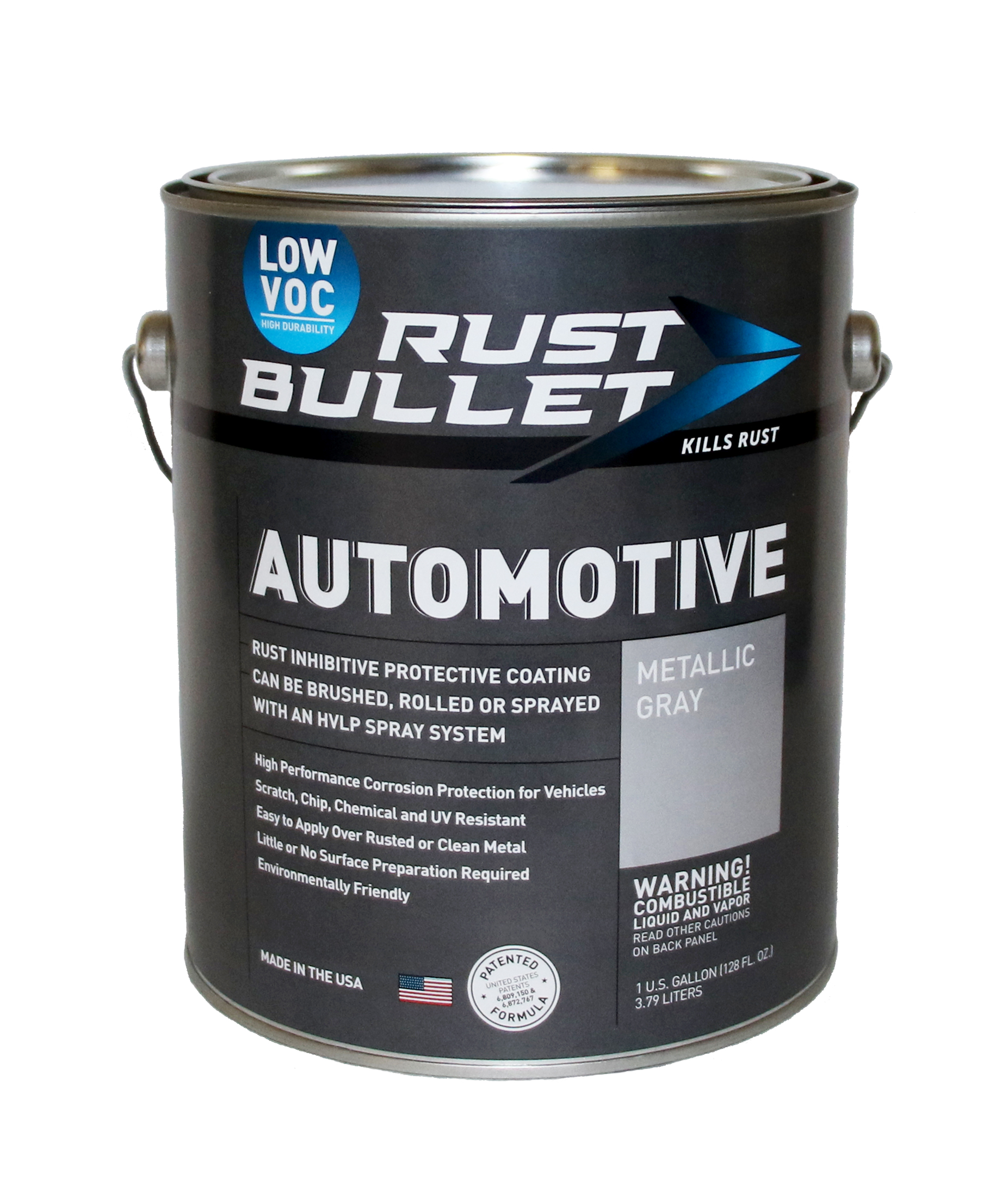 Rust Bullet went on to describe some of the key benefits of Rust Bullet AUTOMOTIVE-Low VOC:Outstanding adhesion and excellent resistance to abrasionDesigned to work with automotive spray systemsEnvironmentally friendly97 g/l VOC – 50 states and South Coast Air Quality Management District compliantHigh-performance corrosion protectionScratch, chip, chemical, and UV resistantLittle to no surface preparation required10 year limited warrantyTwo United States PatentsRust Bullet, LLC is a coatings manufacturer, headquartered in Reno, NV, USA, specializing in protective, rust inhibitive and corrosion control coatings. Rust Bullet, LLC sells to businesses and consumers around the world through its global distribution network of distributors, resellers, and independent contractors.  For more information, please contact  at , via email at , or on our website at RustBullet.com# # #FOR IMMEDIATE RELEASE